РЕШЕНИЕ № 1 Вторая сессия шестого созыва  Совета народных депутатовмуниципального образования «Хатажукайское  сельское поселение»от 27.01.2023г.                                                                                                       а.Пшичо Об отчете Главы Хатажукайского  сельского поселения за 2022 год      В соответствии с Федеральным законом от 06.10.2003 N131-ФЗ «Об общих принципах организации местного самоуправления в Российской Федерации» (с изменениями и дополнениями), Уставом муниципального образования «Хатажукайское  сельское поселение», Совет народных депутатов Хатажукайского  сельского поселения РЕШИЛ:       1.Принять к сведению отчет главы муниципального образования «Хатажукайское  сельское поселение» за 2022 год (отчет прилагается).
      2 . Поручить Главе муниципального образования «Хатажукайское  сельское поселение» ознакомить с  отчётом о проделанной работе за 2022 год население  муниципального образования «Хатажукайское сельское поселение».         3.Обнародовать настоящее решение.Председатель Совета народных депутатовМО «Хатажукайское  сельское поселение»                                                З.Дж. Хабиева   РЕСПУБЛИКА АДЫГЕЯСовет народных депутатовМуниципального образования«Хатажукайскоесельское поселение»385462, а. Пшичо,ул. Ленина, 51тел. Факс (87773) 9-31-36e-mail: dnurbij @ yandex.ruАДЫГЭРЕСПУБЛИКХьатыгъужъкъое муниципальнэ къоджэ псэупIэ чIыпIэм изэхэщапIэ я народнэдепутатхэм я Совет385462, къ. Пщычэу,ур. Лениным ыцI, 51тел. Факс (87773) 9-31-36e-mail: dnurbij @ yandex.ru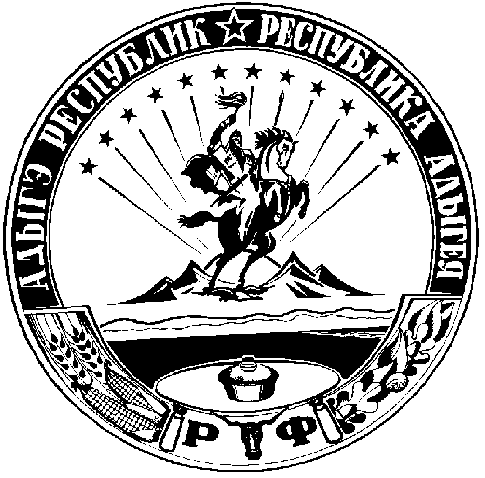 